RFI 応答テンプレート				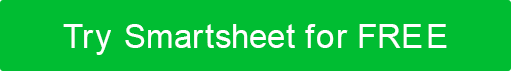 RFI 応答RFI 応答RFI 応答RFI 応答RFI 応答要求者応答相手RFI 応答の送信期限RFI 応答の日付組織名連絡先名住所連絡先のタイトル住所電話住所電子メール住所ウェブサイト組織の背景組織の背景組織の背景組織の背景組織の背景所有権と所属の代理店の歴史オフィスの場所コア ビジネスコンピテンシーの簡単な説明組織が、アウトラインで説明されているニーズに最適である理由の簡単な概要類似の業界で働くクライアント類似の業界で働くクライアント類似の業界で働くクライアント類似の業界で働くクライアント競合/競合契約の可能性競合/競合契約の可能性はい / いいえはい / いいえ競合企業のクライアントを一覧表示する競合企業のクライアントを一覧表示するあなたは第三者に仕事を下請けしますか?「はい」の場合は、次の説明を行います。 「はい」の場合は、次の説明を行います。 「はい」の場合は、次の説明を行います。 「はい」の場合は、次の説明を行います。 「はい」の場合は、次の説明を行います。 はい / いいえ「はい」の場合は、次の説明を行います。 「はい」の場合は、次の説明を行います。 「はい」の場合は、次の説明を行います。 「はい」の場合は、次の説明を行います。 「はい」の場合は、次の説明を行います。 作業範囲作業範囲作業範囲作業範囲作業範囲作業範囲提案されたソリューションの全体的な説明を提供する提案されたソリューションの全体的な説明を提供する採用しているステータスレポートおよび追跡システムの説明を提供採用しているステータスレポートおよび追跡システムの説明を提供セキュリティおよび品質保証の方針を説明するセキュリティおよび品質保証の方針を説明する他他他他見積原価/手数料見積原価/手数料見積原価/手数料見積原価/手数料見積原価/手数料見積もる見積もる追加のコメント追加のコメント追加のコメント初期料金$定期的な料金$仮定$ 価格設定方法論支払方法の受領貿易団体 / 保険 / ポリシー貿易団体 / 保険 / ポリシー貿易団体 / 保険 / ポリシー貿易団体 / 保険 / ポリシー貿易団体 / 保険 / ポリシー貿易団体のメンバーシップ代理店の専門補償保険の請求あたりの財務上限の確認代理店の専門補償保険の請求あたりの財務上限の確認以下のポリシーは、あなたの代理店によって保持されていますか?以下のポリシーは、あなたの代理店によって保持されていますか?以下のポリシーは、あなたの代理店によって保持されていますか?以下のポリシーは、あなたの代理店によって保持されていますか?以下のポリシーは、あなたの代理店によって保持されていますか?はい / いいえ品質管理品質管理はい / いいえ訓練はい / いいえ災害復旧災害復旧はい / いいえ健康と安全はい / いいえ平等と多様性平等と多様性はい / いいえ環境はい / いいえ社会的・企業責任社会的・企業責任はい / いいえ他はい / いいえ他他はい / いいえ他はい / いいえ他他はい / いいえ他機能要件機能要件機能要件|  M: ニーズを満たす|  C: カスタム機能|でニーズを満たす  |   F: 将来の機能性を備えたニーズを満た|  該当しない ||  M: ニーズを満たす|  C: カスタム機能|でニーズを満たす  |   F: 将来の機能性を備えたニーズを満た|  該当しない ||  M: ニーズを満たす|  C: カスタム機能|でニーズを満たす  |   F: 将来の機能性を備えたニーズを満た|  該当しない |要件可用性コメント免責事項Web サイト上で Smartsheet から提供される記事、テンプレート、または情報は参照用です。情報を最新かつ正確に保つよう努めていますが、当サイトまたはウェブサイトに含まれる情報、記事、テンプレート、関連するグラフィックスに関する完全性、正確性、信頼性、適合性、または可用性について、明示または黙示的ないかなる表明も保証も行いません。したがって、そのような情報に対する信頼は、お客様の責任で厳重に行われます。